Keterangan : ED = evaluasi diri, dan AMI = audit mutu internal: Prodi dalam borang ini adalah seluruh komponen yang terlibat dalam pengelolaan prodi yang terdiri dari: Kajur, Sekjur, Ka.Prodi, Sekprodi, Koordinator Praktek Laboratorium, dan UPMF sesuai dengan tugas dan fungsi masing-masing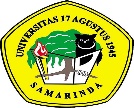 CHECKLIST AUDIT STANDAR PENILAIAN PENELITIANCHECKLIST AUDIT STANDAR PENILAIAN PENELITIANCHECKLIST AUDIT STANDAR PENILAIAN PENELITIANKode/No: FM-PM/STD/SPMI/B.3.01Tanggal berlaku : 25/02/2019Revisi : 01NoPertanyaanPertanyaanBukti DokumenCatatan AuditorEDAMI1Adanya dokumen pengumuman pemenang hasil seleksi proposal penelitian	Adanya dokumen pengumuman pemenang hasil seleksi proposal penelitian	SOP Penetapan Pemenang (LPPM)Berita Acara, Daftar hadir seleksi (seleksi internal)Surat pengumuman/SK pemenang Hasil rapat evaluasi (jika seleksi internal)1AAdaSOP Penetapan Pemenang (LPPM)Berita Acara, Daftar hadir seleksi (seleksi internal)Surat pengumuman/SK pemenang Hasil rapat evaluasi (jika seleksi internal)1BTidak adaSOP Penetapan Pemenang (LPPM)Berita Acara, Daftar hadir seleksi (seleksi internal)Surat pengumuman/SK pemenang Hasil rapat evaluasi (jika seleksi internal)2Persentase dosen yang lolos penelitian: Persentase dosen yang lolos penelitian: Rekap penelitian yang lolos hibah dari LPPM2A> 50%Rekap penelitian yang lolos hibah dari LPPM2B< 50%Rekap penelitian yang lolos hibah dari LPPM